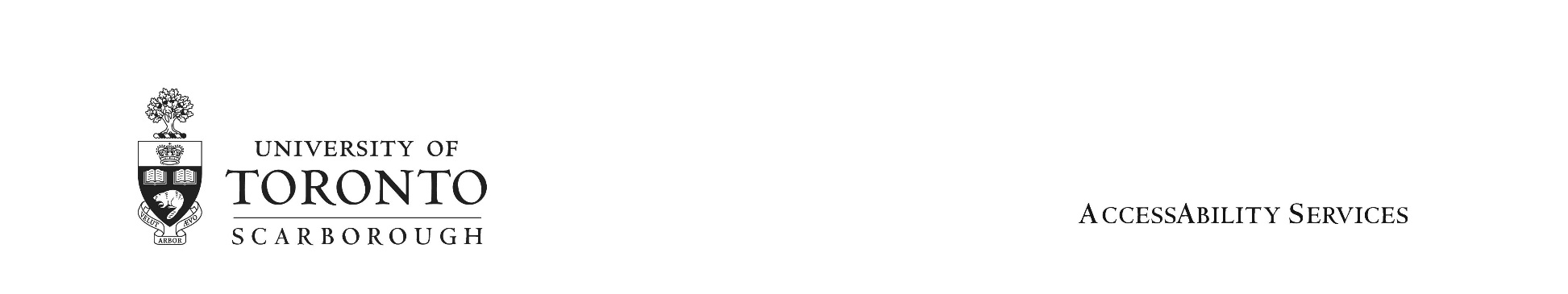 Late Request for Quiz/Test/Exam Accommodation When making accommodation requests, students have a responsibility to give the university ample time to ensure that accommodations will be available when needed.                                                      This includes meeting posted deadlines. All test requests submitted after the posted deadline will be assessed on a case by case basis. Accommodated Tests & Exams Services will make every effort to apply your accommodation, but late requests are not guaranteed.Disability Consultant :  Course Information
Test/Exam/Quiz InformationType:  Quiz  Recurring Quiz (Please note frequency: )          Term Test  Makeup/Rescheduled  Final  Deferred                  Scheduling Considerations   Three consecutive exams in 24 hours   Another exam on same day (Specify course code and exam details):Location of other exam:   UTSC	    UTM           UTSG I will be writing a portion of the exam with the class.  Please list details below.   Audio visual component to the exam.  Please list details below.   Details / Other:                                 Please indicate why this request is late: Newly registered with AccessAbility Services. Date of registration:     Test date was just announced.  Date of announcement:    Other (please specify reason): FOR OFFICE USE ONLYAccommodations active 		Accommodations Expired.  Student notified  __________________ (date).  Forward to Exam Office for further assessment     Tentatively bookedScript Status  new request sent to prof / dept request previously sent 	  on file – no action required   on file – add’l hardcopy requiredEmailed Professor    N/A (i.e. 5 day student list not yet sent)Emailed Student       N/A (i.e. 3 day email not yet sent)Invigilation arrangedData sheet printed    N/A (i.e. batch printing not yet run)Daily lists updated    N/A (i.e. batch printing not yet run)Exam script printed & attached to data sheet   N/A (i.e. batch printing not yet run)Consultant follow up required - NA / PA  Notes:_____________________________________________________________________________________________________________________________________________________________________________________________________________________________________________________________________________________________________________________________________________________________________________________________________________________________________________________________________________________Additional Tasks related to final exams      N/ADepartmental list updatedRequested additional scripts from department    N/ANotified department of updated numbersStudent name: Student number: Course Code: Instructor: Lecture Section: TUT/PRA Section: T.A. (if applicable): T.A. Email: Date of Test: Test Platform: Start Time: Length: Course: Start time: Length: 